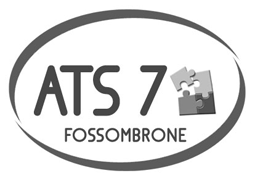 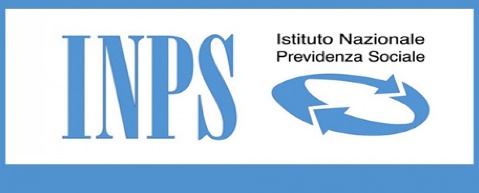 PROGETTO HOME CARE PREMIUM 2022Cos’è? Contributi economici per l’assunzione di un assistente domiciliare Servizi di assistenza alla persona A chi è rivolto? Persone Non Autosufficienti / Disabili che siano: Dipendenti o pensionati ex Inpdap Coniugi conviventi di dipendenti o pensionati ex Inpdap, Parenti e affini di primo grado, anche non conviventi di dipendenti o pensionati ex Inpdap Soggetti ad essi legati da unione civile e conviventi ex L. 76/2016 Fratelli e sorelle di dipendenti o pensionati ex Inpdap se questi ne sono tutori o curatori Quando? Le domande possono essere presentate fino al 30.04.2022. La procedura sarà poi riaperta dal 01.07.2022 al 31.01.2025. Prima di procedere alla compilazione della domanda è necessario: Aver richiesto un ISEE 2022 Sociosanitario del beneficiario ed essere in possesso di valida DSU. Essere in possesso di SPID del beneficiario o delega dello stesso Se il Beneficiario non coincide con il Titolare effettuare iscrizione al programma “Accesso ai Servizi di Welfare” IMPORTANTE NOVITA’ PER LA PRESENTAZIONE DELLA DOMANDA HCP 2022 Ai fini del bando è indispensabile distinguere: - TITOLARE DEL DIRITTO = Dipendenti e pensionati (diretti o indiretti) ex Inpdap - BENEFICIARIO = persona non autosufficiente destinataria degli interventi assistenziali Qualora il Beneficiario non coincida con il Titolare, quest’ultimo, deve prima provvedere ad iscrivere il Beneficiario al Programma “Accesso ai Servizi di Welfare”. L’iscrizione è PROPEDEUTICA alla presentazione della domanda. Per la procedura di iscrizione del beneficiario al Programma “Accesso ai Servizi di Welfare”: - Dal sito www.inps.it accedere alla sezione “Prestazioni e servizi” - “Accesso ai servizi di welfare” - ACCEDERE CON SPID del titolare - A sinistra selezionare dal menù “Iscrizione ai servizi welfare” - Selezionare il nominativo o aggiungere beneficiario. Come presentare la domanda Le domande possono essere presentate esclusivamente con lo SPID del beneficiario o attraverso delega, (da presentare con apposito modulo agli sportelli INPS) per le persone impossibilitate all’utilizzo autonomo dei servizi. Le modalità di presentazione della domanda sono le seguenti: Telematicamente, dal sito www.inps.it, digitando nel motore di ricerca “HCP” e cliccare sulla relativa “Scheda Prestazione”; - cliccare su “Accedi al servizio”; - selezionare la voce “Domande Welfare in un click”; - cliccare sulla voce di menu: “Scelta prestazione”; - selezionare la prestazione “Home Care Premium” - seguire le indicazioni per la presentazione della domanda. Tramite Contact Center Inps al numero gratuito 803164 da rete fissa o al numero 06-164164 (a pagamento) da cellulare. Informazioni - Ambito Territoriale Sociale n. 7 ai numeri 0721/723233 - 723256 - Scrivendo all’indirizzo di posta elettronica: homecarepremium@comune.fossombrone.ps.it